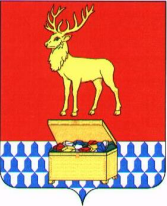 АДМИНИСТРАЦИЯКАЛАРСКОГО МУНИЦИПАЛЬНОГО ОКРУГА ЗАБАЙКАЛЬСКОГО КРАЯПОСТАНОВЛЕНИЕ19 января 2023 года							№ 9с. ЧараОб утверждении стоимости питания на 2024 год для детей, обучающихся в муниципальных общеобразовательных учреждениях Каларского муниципального округа Забайкальского краяНа основании постановления администрации Каларского муниципального округа Забайкальского края от 28 января 2022 года № 53 «Об утверждении Порядка организации питания детей из малообеспеченных семей и семей, попавших в трудную жизненную ситуацию, обучающихся в муниципальных общеобразовательных учреждениях Каларского муниципального округа Забайкальского края», постановления администрации Каларского муниципального округа Забайкальского края от 07 ноября 2022 года № 683 «Об утверждении Порядка организации бесплатного питания детей-инвалидов и детей с ограниченными возможностями здоровья, обучающихся в образовательных организациях Каларского муниципального округа Забайкальского края реализующих образовательные программы начального общего, основного общего, среднего общего образования» и в соответствии с решением Совета Каларского муниципального округа Забайкальского края "О бюджете Каларского муниципального округа Забайкальского края на 2024 год и плановый период 2025 и 2026 годов», администрация Каларского муниципального округа Забайкальского края постановляет:Установить с 09 января 2023 года: - стоимость бесплатного питания для детей 5- 11 классов из малоимущих семей, получающих образование в муниципальных образовательных учреждениях, в сумме 130,00 рублей на одного обучающего в день, в том числе  за счет средств бюджета Забайкальского края в сумме 45,00 рублей на одного обучающего в день, за счет средств бюджета Каларского муниципального округа Забайкальского края в сумме 85,00 рублей.- стоимость бесплатного двухразового питания для детей-инвалидов и детей с ограниченными возможностями здоровья, получающих образование  в муниципальных образовательных учреждениях, в сумме 240,00 рублей на одного обучающего в день.Настоящее постановление подлежит официальному опубликованию (обнародованию) на официальном сайте Каларского муниципального округа Забайкальского края https://kalarskiy.75.ru/ и вступает в силу с 09 января 2024 года.Глава Каларского муниципальногоокруга Забайкальского края						В. В. Устюжанин